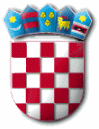 REPUBLIKA HRVATSKAZADARSKA ŽUPANIJAOPĆINA GRAČACOBRAZAC„Prijava na natječaj za stipendije“Prijava za (zaokružiti samo jedno od ponuđenog):1. stipendiju prema uspjehu2. stipendiju prema socijalnom statusuPod kaznenom i materijalnom odgovornošću izjavljujem da su dostavljeni podaci i prilozi točni i vjerodostojni, što potvrđujem svojim potpisom.                                 ______________________                                          (potpis)Popis priloženih dokumenata:_______________________________________________________________________________________________________________________________________________________________________________________________________________________________________________________________________________________________________________________________________________________________________________________________________________________________________________________________________________________________________________________________________________________________________________________________________________________________________________________________________________________________________________________________________________________________________________________________________________________________________________________________________________________________________________________________________________________________________________________________________________________________________________________________________________________________________________________________________________________________________________________________________________________________________________________________________________________________________________________________________________________________________________________________________________________________________________________________________________________________________________________________________________________________________________________________________________________________________________________________________________________________________________________________________________________________________________________________________________________________________________________________________________________________________________________________________________________________________________________________________________________________________________________________________________________________________________________________________________________________________________________________________Ime i prezime:OIB:Adresa:Kontakt telefon:E-mail:Škola/fakultet koji je pohađanu 2015/2016Fakultet upisan u 2016/ 2017Godina studijaStudijski program/ smjerBroj članovaobitelji uzajedničkom kućanstvu